				                    	 Form IFCB-3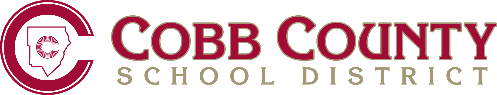 Spanish  “BLANKET” PERMISSION TO PARTICIPATEIN A SERIES OF SCHOOL SPONSORED FIELD TRIPSPERMISO PARA PARTICIPAR EN UNA SERIE DE PASEOS PATROCINADOS POR LA ESCUELAInformación del estudianteInformación del seguro médicoInformación médicaRenunciaPor medio de la presente solicito que permitan participar a (Nombre del estudiante-POR FAVOR ESCRIBA CON LETRA DE MOLDE): 						cualquier serie de paseos relacionados con una actividad o área de estudio particular tales como equipo atlético, banda, orquesta, coro. Entiendo que el Distrito Escolar del Condado de Cobb (El Distrito) puede o no proporcionar el transporte. En el caso que el Distrito no proporcione el transporte, el estudiante será responsable del mismo.  Se les dará por escrito a los padres toda la información detallada del paseo, incluyendo el destino, fecha, hora de partida, hora de llegada, propósito y supervisión por lo menos dos (2) semanas antes de cada serie de paseos.El distrito tiene un plan de indemnización de conformidad con O.C.G.A. § 20-2-1090 que puede o no aplicar en relación con el viaje. Incluso si el plan cubre parte o la totalidad del viaje, los montos de cobertura puede que no cubran todas las lesiones. Entiendo que como padre tengo la opción de, y se me alienta a, comprar un seguro con cobertura, ya sea a través del seguro de accidentes que ofrece el distrito o mediante mi propia compañía de seguro. Si el estudiante requiere cualquier procedimiento médico de emergencia o tratamiento durante el paseo, doy permiso para que el supervisor del paseo transporte, haga arreglos y apruebe los procedimientos o tratamiento a su discreción.Estoy de acuerdo en liberar, indemnizar y declarar inofensivo al Distrito Escolar del Condado de Cobb (El Distrito), su Junta educativa, y sus empleados, agentes o asignados, así como también a los supervisores adultos del paseo previamente aprobados (Indemnizados del Distrito) y prometo no demandarlos por cualquier o todo reclamo, demandas, derechos, causas de acción, responsabilidades, pérdidas, daños, costos y gastos (incluyendo honorarios razonables de abogados), ya sea conocidos o desconocidos, que yo, el otro padre o tutor del estudiante mencionado arriba, o el mismo estudiante pueda tener o alegue tener en contra de los Indemnizados del Distrito o que pueda ser sacado en contra de los Indemnizados del Distrito originado en lo relacionado de alguna manera con la participación del estudiante en los paseos, incluyendo pero no limitado a los procedimientos médicos de emergencia o tratamiento prestados.NOTA: Este formulario debe ser firmado por el estudiante si éste tiene 18 años de edad o más.Nombre del padre/tutor (LETRA DE MOLDE)		Firma del padre/tutor			               Fecha	Nombre del estudiante: Fecha de nacimiento:Dirección:Número de teléfono de la casa:En caso de emergencia, notificar a: Número de teléfono:Compañía proveedora: Número de póliza:Nombre del asegurado: Número del grupo:Médico familiar: Número de teléfono:Inmunizaciones:¿Necesita el estudiante tomar medicamentos? Yes  No   Si es así, ¿cuál es el nombre del medicamento?Operaciones previas o enfermedades graves:Condiciones médicas especiales:¿Alergias?  Sí No Si es así, especifique alergia a que: Medicamento Comida Picaduras de insectos   Otra¿Alergias?  Sí No Si es así, especifique alergia a que: Medicamento Comida Picaduras de insectos   Otra     Por favor especifique:Restricciones alimenticias: